附件2：福建师范大学闽南科技学院生命科学与化学系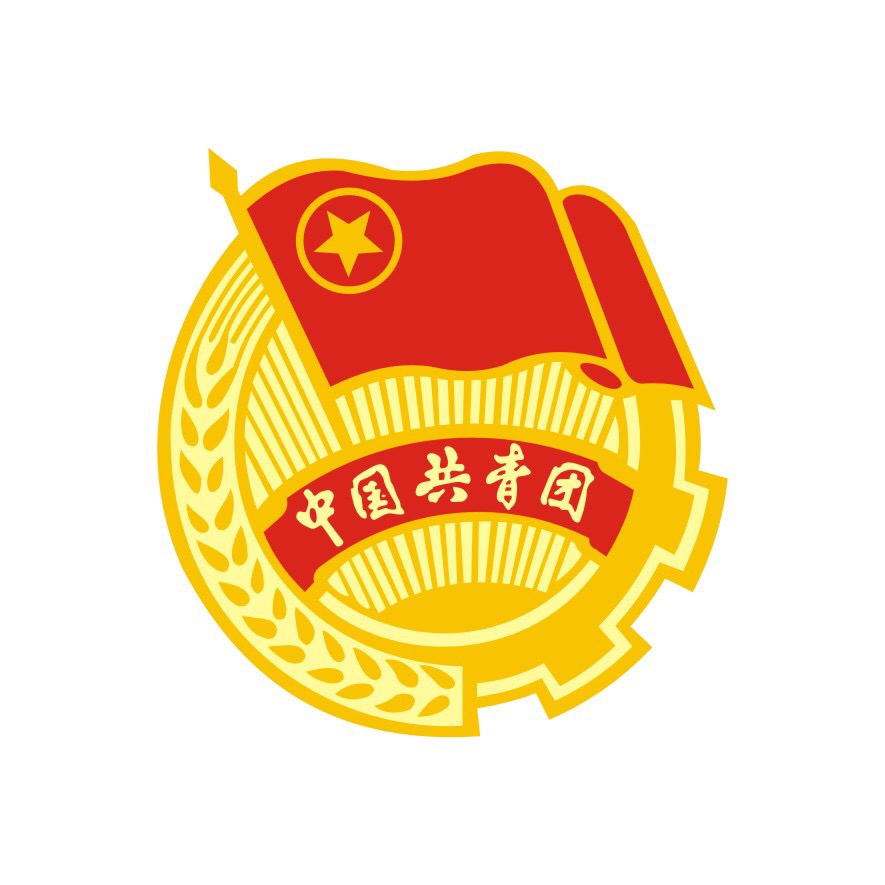 团学组织学生储备干部竞聘申请表注：推荐表一式二份，A4纸打印，若位置不够，可添加附页填写或双面打印。姓名性别民族照片（必贴或插入电子版打印）籍贯出生 年月政治面貌照片（必贴或插入电子版打印）所在年级、专业所在年级、专业照片（必贴或插入电子版打印）现任学生工作职务现任学生工作职务照片（必贴或插入电子版打印）电子邮箱电子邮箱联系方式联系方式奖学金情况（专业排名）奖学金情况（专业排名）竞选职务是否调剂主要荣誉团学工作经历竞聘优势及工作设想               签名：            年   月   日（可附页）               签名：            年   月   日（可附页）               签名：            年   月   日（可附页）               签名：            年   月   日（可附页）               签名：            年   月   日（可附页）               签名：            年   月   日（可附页）               签名：            年   月   日（可附页）